National Building Code 2015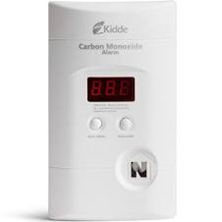 9.3. Carbon Monoxide Alarms6.9.3.1. Carbon Monoxide Alarms1) This Article applies to every building that contains a residential occupancy, acare occupancy with individual suites, or a care occupancy containing sleeping roomsnot within a suite, and that also containsa) a fuel-burning appliance, orb) a storage garage.2) Carbon monoxide (CO) alarms required by this Article shalla) conform to CAN/CSA-6.19, “Residential Carbon Monoxide AlarmingDevices,”b) be equipped with an integral alarm that satisfies the audibility requirements of CAN/CSA-6.19, “Residential Carbon Monoxide Alarming Devices,”c) have no disconnect switch between the overcurrent device and the CO alarm, where the CO alarm is powered by the electrical system serving the suite (see Note A-6.9.3.1.(2)(c)), andd) be mechanically fixed at a height above the floor as recommended by themanufacturer.3) Where a fuel-burning appliance is installed in a suite of residential occupancy or in a suite of care ccupancy, a CO alarm shall be installed a) inside each bedroom, orb) outside each bedroom, within 5 m of each bedroom door, measured following corridors and doorways.4) Where a fuel-burning appliance is installed in a service room that is not in a suite of residential occupancy nor in a suite of care occupancy, a CO alarm shall be installed a) either inside each bedroom, or if outside, within 5 m of each bedroom door, measured following  corridors and doorways, in every suite of residential occupancy or suite of care occupancy that shares a wall or floor/ceiling assembly with the service room, andb) in the service room.5) For each suite of residential occupancy or suite of care occupancy that shares a wall or floor/ceiling assembly with a storage garage or that is adjacent to an attic or crawl space to which the storage garage is also adjacent, a CO alarm shall be installed a) inside each bedroom, orb) outside each bedroom, within 5 m of each bedroom door, measured following corridors and doorways.